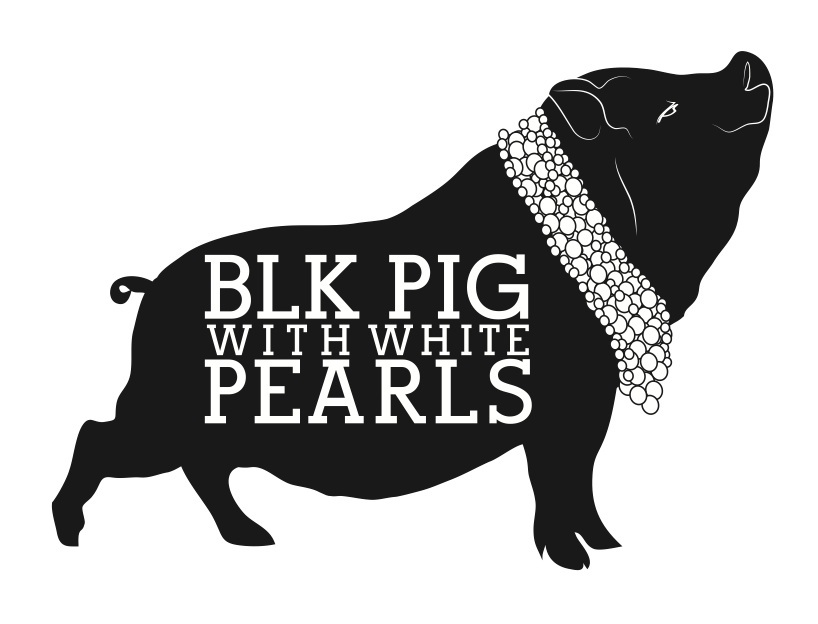 £50 Sharing Tapas For 2 MenuPlease choose either bread with alioli & olives or a sharing dessert Why not add a bottle of our homemade sangria for that real Spanish vibe for £15Starter Sourdough with Aloili  & Manzanilla OlivesSharing TapasArroz negro black Sqiud ink rice with calamari Spicy Chorizo in wine sauce Croquettes del dia  Padron peppers (vg) Piquillo peppers stuffed with prawns Topped with a creamy Piquillo sauce  Patatas bravas Fried potatoes with a spicy sauce & garlic alioli Please let us know if there’s  anything you need to changeSides (not included in the price)Spinach with garlic £4                  Jamon Iberico £9                      Roasted Almonds  £4                     Cured Beef Cecina £9Desserts Almond tart with lemon cream Dulce de leche (caramel cream layered with coffee dipped biscuits and a toffee caramel sauceSelection of Spanish Cheeses with quince and crackers (£4 supplement)Please let us know if you have any dietary requirements or allergies